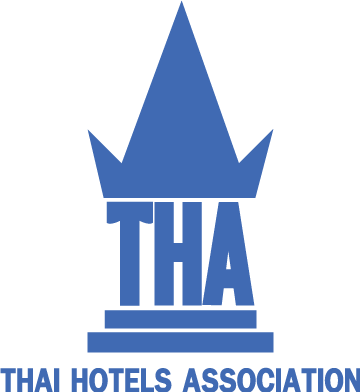 วันที่ 4 กรกฎาคม 2565สมาคมโรงแรมไทย (THA)ประกาศ ผลสำรวจความเชื่อมั่นของผู้ประกอบการที่พักแรม เดือน มิถุนายน 2565อัตราการเข้าพักเดือน มิ.ย. 65 เพิ่มขึ้นจากเดือน พ.ค. 65  ตามจำนวนนักท่องเที่ยวต่างชาติที่ทยอยเพิ่มขึ้น หลังมีการผ่อนคลายนโยบายเปิดประเทศเพิ่มเติม และ จำนวนผู้ติดเชื้อที่ลดลง ขณะที่นักท่องเที่ยวไทยชะลอการเดินทางตามสิทธิ์โครงการเราเที่ยวด้วยกันที่หมดลง ทั้งนี้ โรงแรมส่วนใหญ่มองว่าอัตราการเข้าพักในช่วง Q4/65 จะมากกว่า 50% โดยเฉพาะโรงแรมขนาดใหญ่ ขณะที่อุปสรรคสำคัญในการดำเนินธุรกิจคือต้นทุนที่สูงขึ้นและการขาดแคลนแรงงานดัชนีความเชื่อมั่นผู้ประกอบการที่พักแรม(Hotel Business Operator Sentiment Index)เดือน มิถุนายน 2565 (สำรวจระหว่างวันที่ 13 – 26 มิถุนายน 2565)จากผู้ตอบแบบสำรวจจำนวน 137 แห่ง (รวมโรงแรมที่เป็น AQ, Hospitel และ Hotel Isolation)สถานะกิจการข้อมูลสรุปผลสำรวจในเดือน มิ.ย. 65 โรงแรม 88% เปิดกิจการปกติ เป็นสัดส่วนที่เพิ่มขึ้นต่อเนื่องนับตั้งแต่มีการผ่อนคลายมาตรการล็อกดาวน์และเปิดประเทศในช่วงปลายปีก่อน ทั้งนี้ โรงแรมที่ปิดกิจการชั่วคราวมีสัดส่วนเพียง 1% ซึ่งเป็นโรงแรมที่ปิดมามากกว่า 6 เดือน และคาดว่าจะกลับมาเปิดกิจการอีกครั้งในช่วง Q4/65 ที่เป็น High seasonรายได้เดือน มิ.ย. 65 โรงแรมส่วนหนึ่งรายได้เริ่มปรับดีขึ้น แต่ในภาพรวมยังคงมีรายได้อยู่ในระดับต่ำเมื่อเทียบกับก่อน COVID-19 โดยเกือบครึ่งหนึ่งยังมีรายได้กลับมาไม่ถึง 30% อย่างไรก็ดี โรงแรมที่รายได้กลับมาแล้วเกินครึ่งหนึ่งมีสัดส่วนเพิ่มขึ้นเป็น 32% จากเดือนก่อนที่ 26% สอดคล้องกับจำนวนนักท่องเที่ยวต่างชาติที่เพิ่มขึ้นอัตราการเข้าพัก เดือน มิ.ย. 65 อัตราการเข้าพักเฉลี่ยอยู่ที่ 38% เพิ่มขึ้นเล็กน้อยจาก พ.ค. 65 ที่ 36% ตามจำนวนนักท่องเที่ยวต่างชาติที่ทยอยเพิ่มขึ้น หลังมีการผ่อนคลายนโยบายการเปิดประเทศเพิ่มเติม เช่น ปรับปรุงวิธีลงทะเบียน Thailand Pass สำหรับชาวต่างชาติให้สะดวกขึ้น ประกอบกับจำนวนผู้ติดเชื้อในประเทศที่มีแนวโน้มลดลงต่อเนื่อง โดยอัตราการเข้าพักของโรงแรมปรับเพิ่มขึ้นในเกือบทุกภูมิภาค ยกเว้นโรงแรมในภาคใต้ และภาคตะวันออกที่ปรับลดลงเล็กน้อย เนื่องจากเป็นช่วง Low season ประกอบกับผลของมาตรการกระตุ้นการท่องเที่ยวของภาครัฐที่ทยอยหมดลง สำหรับอัตราการเข้าพักในเดือน ก.ค. 65 มีแนวโน้มเพิ่มขึ้นจากเดือนปัจจุบัน ส่วนหนึ่งจากการยกเลิก Thailand Pass สำหรับชาวต่างชาติ และการขยายสิทธิ์โครงการเราเที่ยวด้วยกัน เฟส 4 ที่จะเริ่มในเดือน ก.ค.อัตราการเข้าพักเฉลี่ย เดือน  พ.ค. - มิ.ย. 65ลูกค้าของโรงแรมส่วนใหญ่ยังคงเป็นลูกค้าชาวไทย แต่เริ่มมีลูกค้าต่างชาติเพิ่มขึ้น สะท้อนจากโรงแรมที่มีสัดส่วนลูกค้าต่างชาติมากกว่า 50% ทยอยเพิ่มขึ้นหลังมีการผ่อนคลายมาตรการเปิดประเทศอย่างต่อเนื่องตั้งแต่ต้นปี 2565 ทั้งนี้ หากพิจารณากลุ่มลูกค้าต่างชาติที่เข้าพักส่วนใหญ่เป็นลูกค้าเอเชียและตะวันออกกลาง รองลงมา คือ ยุโรปตะวันตกสภาพคล่องเดือน มิ.ย. 65 โรงแรม 44% มีสภาพคล่องใกล้เคียงกับเดือนก่อน อย่างไรก็ดี โรงแรมที่มีสภาพคล่องเพียงพอในการดำเนินธุรกิจได้ไม่เกิน 3 เดือน มีสัดส่วนลดลงมาอยู่ที่ 39% โดยกลุ่มที่มีสภาพคล่องน้อยกว่า 1 เดือนมีสัดส่วนอยู่เพียง 7% ขณะที่มีโรงแรม 28% ที่มีสภาพคล่องเพิ่มขึ้นจากเดือนก่อน โดยส่วนใหญ่เป็นโรงแรมที่มีลูกค้าหลักเป็นนักท่องเที่ยวต่างชาติ และมีอัตราการเข้าพักเฉลี่ยราว 40-60%การจ้างงาน เดือน มิ.ย. 65 โรงแรมมีการจ้างงานเฉลี่ยเพิ่มขึ้นจากเดือนก่อนมาอยู่ที่ 71.2% ของการจ้างงานเดิมก่อนเกิด COVID-19 สอดคล้องกับอัตราการเข้าพักที่เพิ่มขึ้น ส่วนหนึ่งจากการจ้างพนักงานเพิ่มเพื่อรองรับนักท่องเที่ยวที่จะทยอยเข้ามาหลังเปิดประเทศเต็มรูปแบบมาตรการช่วยเหลือที่ผู้ประกอบการต้องการจากภาครัฐเดือน มิ.ย. 65 มาตรการช่วยเหลือที่ต้องการจากภาครัฐ โรงแรมส่วนใหญ่ต้องการ (1) มาตรการช่วยเหลือด้านต้นทุน โดยเฉพาะค่าสาธารณูปโภค (ไฟฟ้า-ประปา) และภาษีที่ดินและสิ่งปลูกสร้าง ที่เป็นภาระค่าใช้จ่ายค่อนข้างสูงมาก จึงอยากให้มีการขยายเวลาเรียกเก็บ หรือตรึงอัตราเดิมในช่วงโควิดไว้อย่างน้อยถึงสิ้นปี 2565 รวมถึงต้องการมาตรการอื่น ๆ เช่น ลดหย่อนภาษีบำรุงท้องถิ่นและภาษีมูลค่าเพิ่ม ลดเงินสมทบประกันสังคม และควบคุมราคาสินค้า (2) มาตรการช่วยเหลือทางการเงิน เช่น เงินกู้ดอกเบี้ยต่ำสำหรับปรับปรุงห้องพัก และพักชำระเงินต้นและดอกเบี้ย (3) มาตรการส่งเสริมการท่องเที่ยว โดยให้ภาครัฐส่งเสริมการท่องเที่ยวท้องถิ่นควบคู่ไปกับการปรับปรุงทัศนียภาพ และสนับสนุนประชุมสัมมนา โดยเฉพาะโรงแรมขนาดกลาง-เล็กที่แข่งขันได้ยากกว่า รวมถึงมีนโยบายที่ชัดเจนสำหรับการเข้าร่วมโครงการเราเที่ยวด้วยกันเฟสใหม่สำหรับโรงแรมที่ไม่เคยเข้าร่วมโครงการปัญหาหรืออุปสรรคในการเข้าถึงมาตรการฟื้นฟูฯ เดือน มิ.ย. 65 ปัญหาหรืออุปสรรคในการเข้าถึงมาตรการฟื้นฟูฯ ผู้ประกอบการมองว่าสถาบันการเงินบางส่วนไม่มีความชำนาญในการให้คำแนะนำเข้าร่วมโครงการพักทรัพย์พักหนี้ และการดำเนินการค่อนข้างมีความล่าช้า นอกจากนี้ บางรายมองว่าหากธุรกิจมีหนี้สินน้อยกว่าสินทรัพย์ ไม่ควรต้องใช้บรรษัทประกันสินเชื่ออุตสาหกรรมขนาดย่อม (บสย.) ในการค้ำประกัน ประเด็นพิเศษ #1 : แนวโน้มอัตราการเข้าพักในช่วง Q4/65หลังการเปิดประเทศเต็มรูปแบบ โรงแรมส่วนใหญ่ประเมินว่าอัตราการเข้าพักในช่วง Q4/65 จะมากกว่า 50% โดยเฉพาะโรงแรมขนาดใหญ่ (มากกว่า 250 ห้อง)ประเด็นพิเศษ #2 : อุปสรรคต่อการรองรับปริมาณลูกค้าที่อาจเพิ่มขึ้นมากในช่วง Q4/65ในช่วง High season Q4/65 ที่ปริมาณลูกค้าอาจเพิ่มขึ้นมาก ธุรกิจราว 3 ใน 4 เห็นว่าต้นทุนในการเปิดดำเนินการที่สูง เช่น ค่าสาธารณูปโภค ราคาสินค้าและพลังงานที่ปรับเพิ่มขึ้น จะเป็นอุปสรรคสำคัญที่สุด รองลงมา คือ ปัญหาขาดแคลนแรงงาน (46%) และต้นทุนแรงงานที่อาจเพิ่มขึ้น (45%) ตามลำดับ ขณะที่ผู้ประกอบการที่กังวลต่อปัญหา Supply chain และขาดแคลนเงินทุนคิดเป็นสัดส่วนที่น้อยกว่าการยกเลิก Thailand Pass และไม่บังคับสวมหน้ากากอนามัย ในวันที่ 1 กรกฎาคม ที่ผ่านมา ส่งผลดีต่อภาคธุรกิจโรงแรมมีสัญญาณการฟื้นตัวชัดเจนขึ้น  และปัจจัยสนับสนุนหลักที่ทำให้นักท่องเที่ยวเพิ่มมาก ความต้องการท่องเที่ยวไทยในระดับสูง เนื่องจากไม่ได้ท่องเที่ยวต่างประเทศมานาน และเข้าสู่วันหยุดหน้าร้อน (Summer holiday) ของนักท่องเที่ยวยุโรป และการเข้าสู่ช่วงหยุดโรงเรียน (School holiday) ของนักท่องเที่ยว อย่างไรก็ตาม ปัจจัยที่กดดัน คือ ปัญหาเงินเฟ้อที่เกิดขึ้นทั่วโลก ราคาน้ำมันที่ปรับตัวสูงขึ้น รวมถึงความขัดแย้งระหว่างประเทศ ซึ่งส่งผลกระทบต่อการโดยสารเที่ยวบินระยะไกล  อย่างไรก็ตามสถานการณ์ยังไม่เข้าสู่ภาวะปกติ แม้จะมีการประกาศเปิดประเทศเต็มรูปแบบแต่เม็ดเงินจากการท่องเที่ยวยังไม่กลับมาทันทีก่อนการระบาดของโรคโควิด-19 ธุรกิจโรงแรมเป็นธุรกิจที่ต้องดำเนินงานตลอด 24 ชั่วโมง เป็นงานบริการที่ต้องเน้นคุณภาพและความพึงพอใจของลูกค้าเป็นหลัก จึงจำเป็นต้องเตรียมพนักงานไว้เพื่อรองรับการให้บริการทุกช่วงเวลา ทำให้แบกรับภาระต้นทุนการดำเนินงานที่สูงขึ้น  ขณะเดียวกันต้นทุนหรือดอกเบี้ยที่ต้องจ่ายมีจำนวนสูงขึ้น ส่งผลให้ภาระหนี้เพิ่มขึ้น สวนทางรายได้ หากต้องปรับราคาค่าบริการ ก็จะพยายามปรับให้น้อยที่สุดเพื่อไม่ให้กระทบต่อผู้ใช้บริการ อีกหนึ่งความท้าทายคือขาดแคลนแรงงาน เพราะช่วงโควิดมีแรงงานกลับภูมิลำเนาและไม่กลับมาในการนี้ สมาคมโรงแรมไทย (THA) ทราบถึงปัญหาการขาดแคลนแรงงานและบุคลากรที่มีทักษะภาคธุรกิจโรงแรมในขณะนี้   ซึ่งปัญหาดังกล่าวจะกระจุกอยู่ในพื้นที่ท่องเที่ยวหลัก 5 จังหวัด (จังหวัดกรุงเทพมหานคร ภูเก็ต เชียงใหม่ ชลบุรี และสุราษฎรธานี) และพบว่าแรงงานที่ขาดแคลนจะกระจายอยู่ในตำแหน่งต่างๆเกือบทุกแผนก  ผู้ประกอบการจำเป็นต้องรับพนักงานที่ขาดทักษะเข้ามาทำงานเพื่อแก้ปัญหาเฉพาะหน้า ส่งผลให้คุณภาพการบริการลดลง  อยากขอการสนับสนุนจากกระทรวงแรงงานและหน่วยงานภาครัฐที่เกี่ยวข้อง พิจารณาช่วยเหลือการแก้ไขปัญหาการขาดแคลนแรงงานภาคธุรกิจโรงแรม และการพัฒนาทักษะแรงงาน  รวมถึงขอความอนุเคราะห์ภาครัฐ พิจารณาปรับหลักเกณฑ์อัตราการเบิกค่าใช้จ่ายระเบียบกระทรวงการคลังว่าด้วยค่าใช้จ่ายในการฝึกอบรม การจัดงาน และการประชุมระหว่างประเทศ พ.ศ.2549 (แก้ไขเพิ่มเติมถึงฉบับที่ 3 พ.ศ.2555) เพื่อให้สอดคล้องกับเศรษฐกิจปัจจุบันที่ภาระต้นทุนเพิ่มขึ้นเป็นอย่างมาก  เนื่องจากระเบียบดังกล่าว ใช้บังคับมาเป็นระยะเวลาเกือบ 10 ปี   สำหรับการพิจารณาปรับระเบียบกระทรวงการคลัง ปรับเพิ่มอัตราค่าใช้จ่ายในการจัดประชุมสัมมนาฯ นั้น เป็นปัจจัยในการสร้างรายได้ในการดำเนินธุรกิจให้มีผลกำไร เพื่อนำไปสู่การยกระดับมาตรฐานบริการ และพัฒนาธุรกิจอย่างยั่งยืนสำหรับการจัดเก็บภาษีสำหรับปีภาษี พ.ศ. 2565 ที่ 100%  โดยไม่ได้ปรับลดลงแต่อย่างใด ธุรกิจโรงแรมมีความกังวลมาก “ไม่พร้อมเสียภาษี”  เนื่องจากขาดรายได้ช่วงวิกฤตโควิด-19 ยาวถึง 2 ปี และยังคงขาดสภาพคล่องไม่สามารถสร้างผลกำไรได้  เพื่อบรรเทาความเดือดร้อน ในครั้งนี้  ขอให้ขยายเวลาชำระภาษีที่ดินและสิ่งปลูกสร้างที่เรียกเก็บในปี 2565  โดยขอพิจารณาผ่อนชำระ 10 งวด โดยไม่คิดเบี้ยปรับหรือเงินเพิ่ม และพิจารณาจัดเก็บภาษีแบบขั้นบันได ปี 2566 ลดหย่อน 75%  ปี 2567 ลดหย่อน 50% และปี 2568 ลดหย่อน 25% ตามลำดับ สำหรับภาคธุรกิจท่องเที่ยวและโรงแรม  พร้อมกันนี้ การที่กรมธนารักษ์ประกาศบังคับใช้บัญชีราคาประเมินที่ดินใหม่รอบปี 66-69 ปรับขึ้นเฉลี่ย 8% (ของกรมธนารักษ์) นั้น ภาคธุรกิจโรงแรมยังไม่ฟื้นจากขาดทุนระยะยาวทำให้หนี้เพิ่ม ต้นทุนดอกเบี้ยเพิ่มชึ้น พร้อมกับต้นทุนเงินเฟ้อต่างๆ ที่ต้องใช้เวลาฟื้นอีกอย่างน้อยสองปี  ซึ่งสวนทางกับสถานภาพธุรกิจท่องเที่ยว  สมาคมฯ จึงขอความช่วยเหลือจากรัฐบาล เพื่อบรรเทาผลกระทบจากวิกฤติ เป็นระยะเวลา 2 ปี เพื่อเป็นการช่วยเหลือพยุงผู้ประกอบการโรงแรมให้คุ้มต้นทุน ทำธุรกิจเข้มแข็งขึ้น สร้างเสถียรภาพการจ้างงาน ให้ผู้ประกอบการจะมีรายได้ที่เพิ่มขึ้น ส่งผลต่อการจ่ายภาษีรายได้คืนให้กับรัฐบาล  ที่มา : การสำรวจความเชื่อมั่นผู้ประกอบการที่พักแรม  โดย สมาคมโรงแรมไทย ร่วมกับ ธนาคารแห่งประเทศไทยสมาคมโรงแรมไทย ขอบคุณสำหรับการเผยแพร่ข่าว และหากต้องการข้อมูลเพิ่มเติมกรุณาติดต่อ : 02 282 5277ภาคพ.ค. 65มิ.ย. 65ภาคเหนือ26.330.5ภาคตะวันออกเฉียงเหนือ33.438.5ภาคตะวันออก43.041.8ภาคกลาง42.742.5ภาคใต้35.534.5